Занятие на декабрь, вторая неделя, (первый вариант)Цель: развитие произвольного внимания, мелкой моторики, пространственных представлений, расширение словарного запаса.1. Игра – разминка «Транспорт» (развитие слуховой памяти)Оборудование: мяч.Описание: дети садятся в круг. Психолог называет какой-нибудь вид транспорта и передает мяч первому ребенку. Ребенок сначала повторяет тот транспорт, который назвал психолог, затем сам называет тот вид транспорта, которой он знает и передает мяч следующему ребенку и т.д.2. Корректурная проба (развитие концентрации внимания) (Приложение 3)Оборудование: бланки для корректурной пробы (для каждого ребенка), простые карандаши.Описание: дети на заранее подготовленных бланках ищут и зачеркивают одной чертой какую-то букву (например, «Р»). Время выполнения задания 5 минут.Примечание: На следующем занятии дети будут искать, и зачеркивать другую букву и т.д. 3. Пальчиковая гимнастика (развитие моторики)«Фруктовая ладошка»(Поочередно разгибают пальчики из кулачка, начиная с большого). Этот пальчик-апельсин, он конечно, не один. Этот пальчик-слива, вкусная, красивая. Этот пальчик-абрикос, высоко на ветке рос. Этот пальчик-груша, просит: «Ну-ка, скушай!» Этот пальчик-ананас, Фрукт для вас и для нас. (Показывают ладошками вокруг и на себя)4. Работа в тетрадях (мелкая моторика) (Приложение 13)Оборудование: тетрадь в крупную клетку, простой карандаш.Описание: Дети повторяют узор, заранее написанный взрослым в тетрадях. (можно в бланках заполнить)(Приложение 13)5. Игра «Какое что бывает»Описание: Взрослый задает детям вопросы. Дети должны найти как можно больше ответов на каждый вопрос.Вопросы:Что бывает высоким?Что бывает длинный (коротким)?Что бывает широким (узким)?Что бывает круглым (квадратным)?6. Упр. «Геометрические фигуры» (Приложение 5)Оборудование: карточка с геометрическими фигурами (Приложение 5)Описание: У каждого ребенка на столе лежит карточка с геометрическими фигурами. Взрослый загадывает какую-то фигуру, а дети должны отгадать, где она находиться. Например, какая фигура находится в верхнем ряду, вторая слева? И т.д.7. Игра «Бывает - не бывает» (развитие воображения, внимания).Описание: Взрослый говорит предложения. Если то, о чем говориться в предложении – бывает, дети хлопают в ладоши, не бывает – топают ногами.Предложения:«Волк бродит по лесу. Волк сидит на дереве. В кастрюле чашка варится.Кошка по крыше гуляет. Собака по небу плывет. Девочка ласкает собаку. Домик девочку рисует».9. РефлексияОписание: дети встают. Взрослый бросает ребенку мяч и спрашивает, что понравилось на занятии больше всего.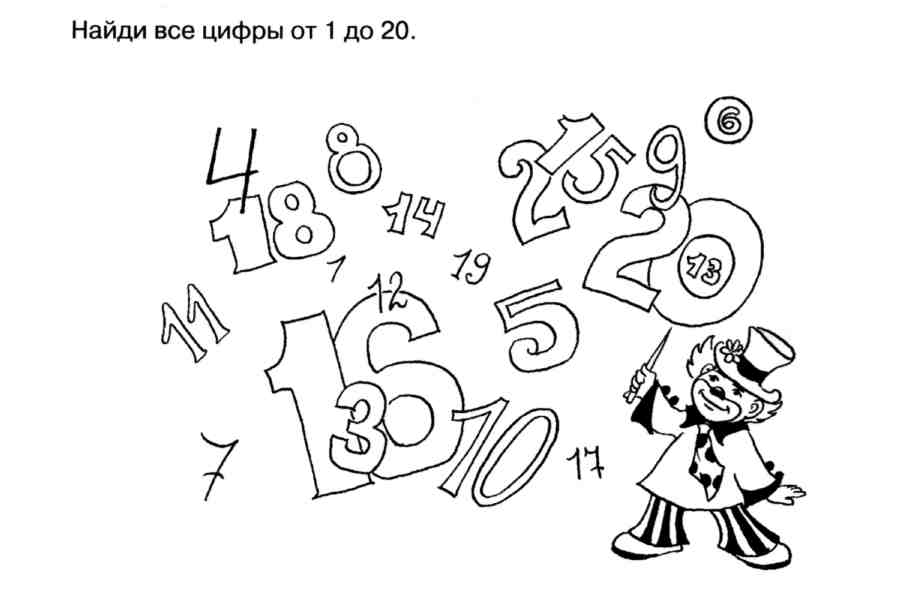 Приложение 3Фамилия, имя ребенка _____________________________Дата_____краопнеладврмнитпалмшпреажвьсьтиалсоадкоеьмиипоалвшкоарелдпдрагмтпобсоацныесщмлвдкжеатмовлыдкоансгетпимоалвдыючтсимоаленаопдвьсбалмьпоетаовлыщспаткбелпомгмранепарвоыдчьстмииатплмьосочуюкшармоалпоедагвоаткраствосьалпьидпьалкгпненисовлаоарпнкгераоплрдьсимиаперангокраопнеладврмнитпалмшпреажвьсьтиалсоадкоеьмиипоалвшкоарелдпдрагмтпобсоацныесщмлвдкжеатмовлыдкоансгетпимоалвдыючтсимоаленаопдвьсбалмьпоетаовлыщспаткбелпомгмранепарвоыдчьстмииатплмьосочуюкшармоалпоедагвоаткраствосьалпьидпьалкгпненисовлаоарпнкгераоплрдьсимиаперангопгкарвлаогмолавсоаетмоалпдобмоапмнкраопнеладврмнитпалмшпреажвьсьтиалсоадкоеьмиипоалвшкоарелдпдрагмтпобсоацныесщмлвдкжеатмовлыдкоансгетпимоалвдыючтсимоаленаопдвьсбалмьпоетаовлыщспаткбелпомгмранепарвоыдчьстмииатплмьосочуюкшармоалпоедагвоаткраствосьалпьидпьалкгпненисовлаоарпнкгераоплрдьсимиаперангопгкарвлаогмолавсоаекраопнеладврмнитпалмшпреажвьсьтиалсоадкоеьмиипоалвшкоарелдпдрагмтпобсоацныесщмлвдкжеатмовлыдкоансгетпимоалвдыючтсимоаленаопдвьсбалмьпоетаовлыщспаткбелпомгмранепарвоыдчьстмииатплмьосочуюкшармоалпоедагвоаткраствосьалпьидпьалкгпненисовлаоарпнкгераоплрдьсимиаперангокраопнеладврмнитпалмшпреажвьсьтиалсоадкоеьмиипоалвшкоарелдпдрагмтпобсоацныесщмлвдкжеатмовлыдкоансгетпимоалвдыючтсимоаленаопдвьсбалмьпоетаовлыщспаткбелпомгмранепарвоыдчьстмииатплмьосочуюкшармоалпоедагвоаткраствосьалпьидпьалкгпненисовлаоарпнкгераоплрдьсимПриложение 13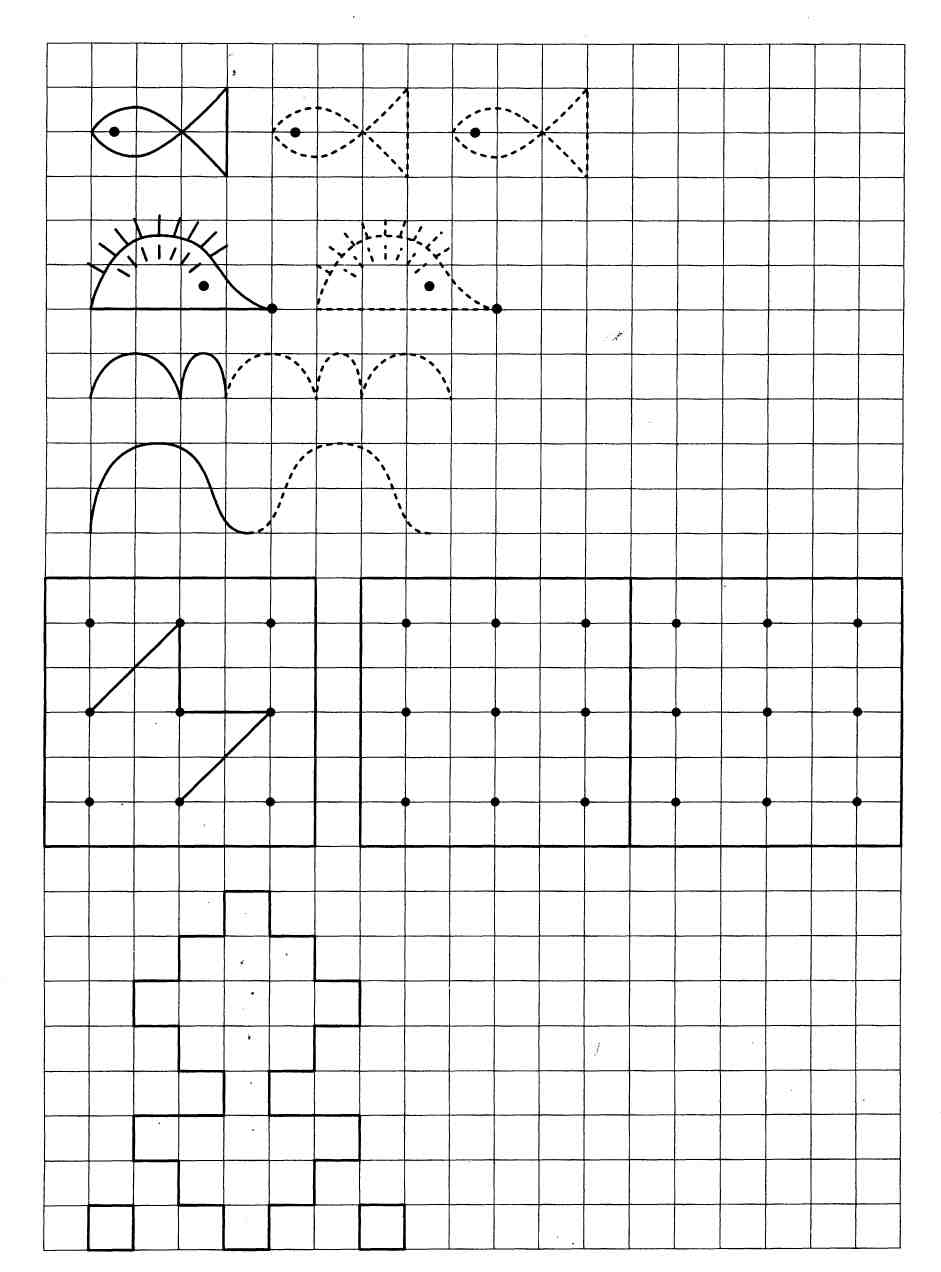 Приложение 5Занятие на декабрь, 2-ая неделя (второй вариант)Цель: развитие произвольного внимания, мелкой моторики, пространственных представлений, расширение словарного запаса.1.Игра – разминка «Транспорт» (развитие слуховой памяти)Оборудование: мяч.Описание: дети садятся в круг. Психолог называет какой-нибудь вид транспорта и передает мяч первому ребенку. Ребенок сначала повторяет тот транспорт, который назвал психолог, затем сам называет тот вид транспорта, которой он знает и передает мяч следующему ребенку и т.д.2. Слова на букву «Р».Оборудование: мяч.Описание: Психолог бросает мяч ребенку, стоящему справа от него. Ребенок должен поймать мяч и назвать любое слово, начинающееся на букву «Р» и вернуть мяч психологу. Далее психолог бросает мяч следующему ребенку и т.д. Эта игра проводиться на выбывание. Кто не может вспомнить и назвать больше слов – выбывает из игры. Тому ребенку, который выигрывает, остальные ребята аплодируют.Упражнение «Третий лишний»Описание: Психолог называет первые три слова. Дети должны определить лишнее слово, назвать и объяснить свой ответ.Молоко, сок, хлебМашина, лошадь, трамвайШапка, платок, сапогиРоза, береза, елкаДождь, снег, рекаВрач, турист, шоферТень, солнце, планетаМороз, вьюга, январьКамень, глина, стеклоДверь, ковер, окноМоре, река, бассейн4. Корректурная проба (развитие концентрации внимания) (Приложение 3)Оборудование: бланки для корректурной пробы (для каждого ребенка) (Приложение 3), простые карандаши.Описание: дети на заранее подготовленных бланках ищут и зачеркивают одной чертой, букву Р, и подчеркивают букву А). Время выполнения задания 5 минут.5. Пальчиковая гимнастика.Описание: Психолог показывает детям, как при помощи пальцев рук можно изображать фигуры. Дети повторяют за психологом различные фигуры. «Собачка», «Голубь», «Зайчик» и др.6.  Работа в тетрадях (мелкая моторика) (Приложение 13)Оборудование: тетрадь в крупную клетку, простой карандаш.Описание: Дети повторяют узор, заранее написанный психологом в тетрадях.(Приложение 13)7.  Игра «Сесть - встать»Описание: дети встают около своих стульчиков и выполняют команды, которые говорит и показывает психолог.  Сесть – дети садятся, встать – дети встают. Психолог называет и выполняет все команды вместе с детьми, но при этом специально ошибается. Задача детей внимательно слушать и точно выполнять только те команды, которые называет психолог.8. Упр. «Геометрические фигуры» Оборудование: карточка с геометрическими фигурами (Приложение 5)Описание: У каждого ребенка на столе лежит карточка с геометрическими фигурами. Взрослый загадывает какую-то фигуру, а дети должны отгадать, где она находиться. Например, какая фигура находится в верхнем ряду, вторая слева? И т.д.9. РефлексияОписание: дети встают в круг. Психолог бросает каждому ребенку мяч и спрашивает, что понравилось на занятии больше всего.Приложение 3Фамилия, имя ребенка _____________________________Дата_____краопнеладврмнитпалмшпреажвьсьтиалсоадкоеьмиипоалвшкоарелдпдрагмтпобсоацныесщмлвдкжеатмовлыдкоансгетпимоалвдыючтсимоаленаопдвьсбалмьпоетаовлыщспаткбелпомгмранепарвоыдчьстмииатплмьосочуюкшармоалпоедагвоаткраствосьалпьидпьалкгпненисовлаоарпнкгераоплрдьсимиаперангокраопнеладврмнитпалмшпреажвьсьтиалсоадкоеьмиипоалвшкоарелдпдрагмтпобсоацныесщмлвдкжеатмовлыдкоансгетпимоалвдыючтсимоаленаопдвьсбалмьпоетаовлыщспаткбелпомгмранепарвоыдчьстмииатплмьосочуюкшармоалпоедагвоаткраствосьалпьидпьалкгпненисовлаоарпнкгераоплрдьсимиаперангопгкарвлаогмолавсоаетмоалпдобмоапмнкраопнеладврмнитпалмшпреажвьсьтиалсоадкоеьмиипоалвшкоарелдпдрагмтпобсоацныесщмлвдкжеатмовлыдкоансгетпимоалвдыючтсимоаленаопдвьсбалмьпоетаовлыщспаткбелпомгмранепарвоыдчьстмииатплмьосочуюкшармоалпоедагвоаткраствосьалпьидпьалкгпненисовлаоарпнкгераоплрдьсимиаперангопгкарвлаогмолавсоаекраопнеладврмнитпалмшпреажвьсьтиалсоадкоеьмиипоалвшкоарелдпдрагмтпобсоацныесщмлвдкжеатмовлыдкоансгетпимоалвдыючтсимоаленаопдвьсбалмьпоетаовлыщспаткбелпомгмранепарвоыдчьстмииатплмьосочуюкшармоалпоедагвоаткраствосьалпьидпьалкгпненисовлаоарпнкгераоплрдьсимиаперангоПриложение 13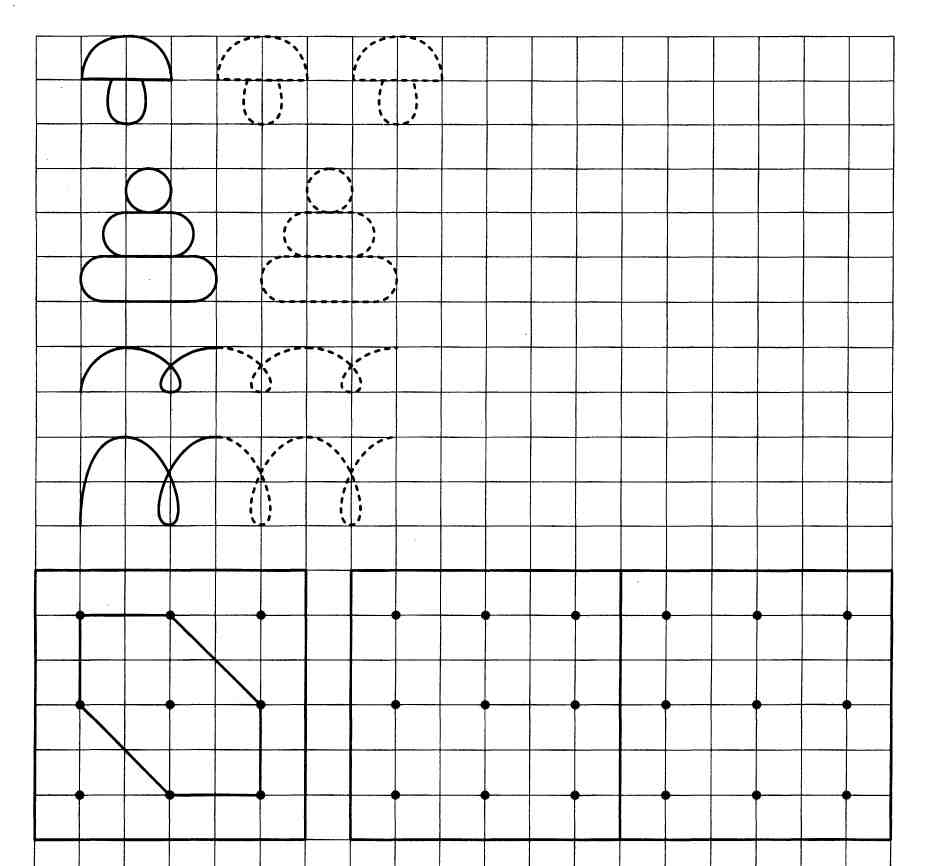 Приложение 5Нарисуй фигуру вместо точек.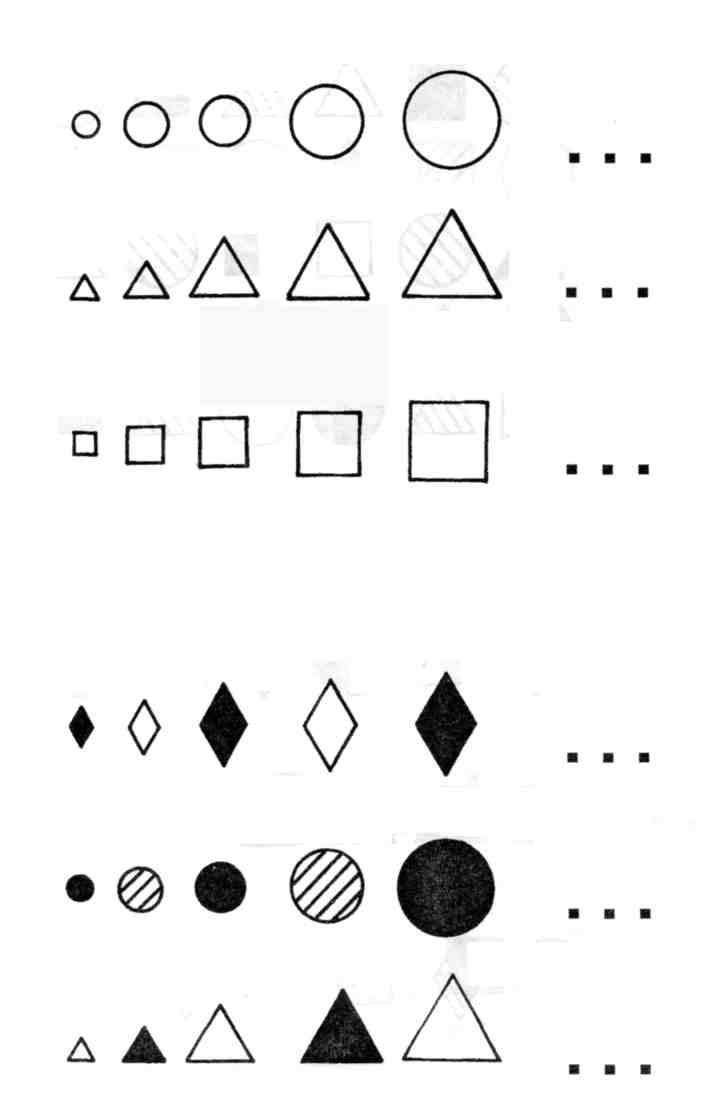 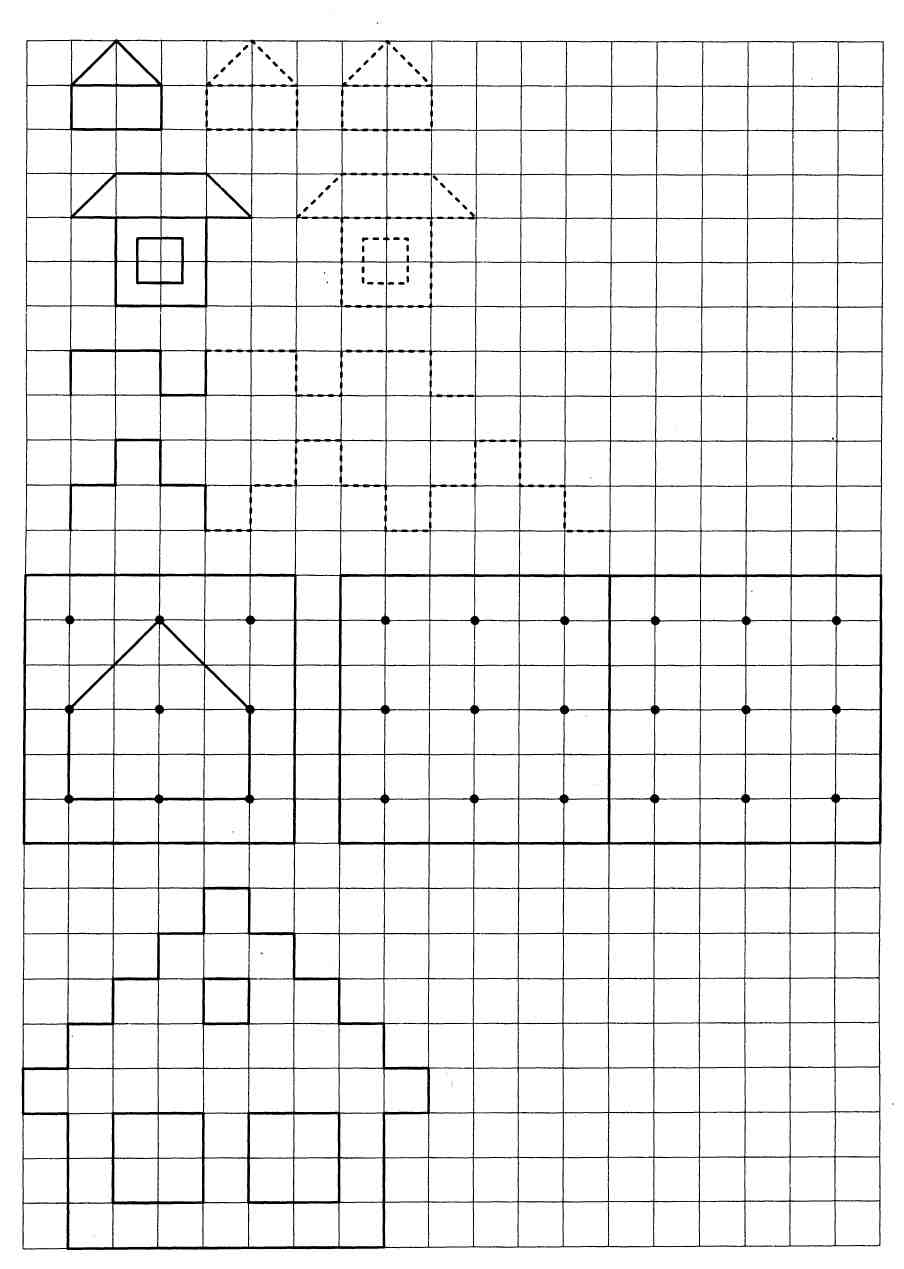 